8 апреля  2017 на сцене Ужурского РДК состоялся районный вокальный конкурс «Подснежники».В конкурсе принимали участие ребята в возрасте 4-7 лет. С вокальными номерами выступили солисты, дуэты и коллективы из детских садов и учреждений культуры Ужура, Малого Имыша, поселка озеро Учум, ЗАТО п. Солнечный, Златоруновска, Кулуна, Белой Рощи.Свои таланты они показывали в трёх номинациях – эстрадный, классический и народный вокал. В номинации «Классический вокал» лучшими были признаны выступления Мариям Саакян и ансамбль «Солнышко». Они стали обладателями дипломов лауреатов 1 степени.В номинации «Народный вокал» дипломы лауреатов  II степени были вручены вокальному ансамблю «Колокольчик» и юной вокалистке Ксении Муфтахадиновой. Для каждого участника нашлось доброе слово и сладкий подарок.Зрители получили от праздника детского вокала массу положительных эмоций, заряд добра, позитива и хорошего настроения, которое подарили им самые искренние артисты.А если друзья - разлучать их нельзя!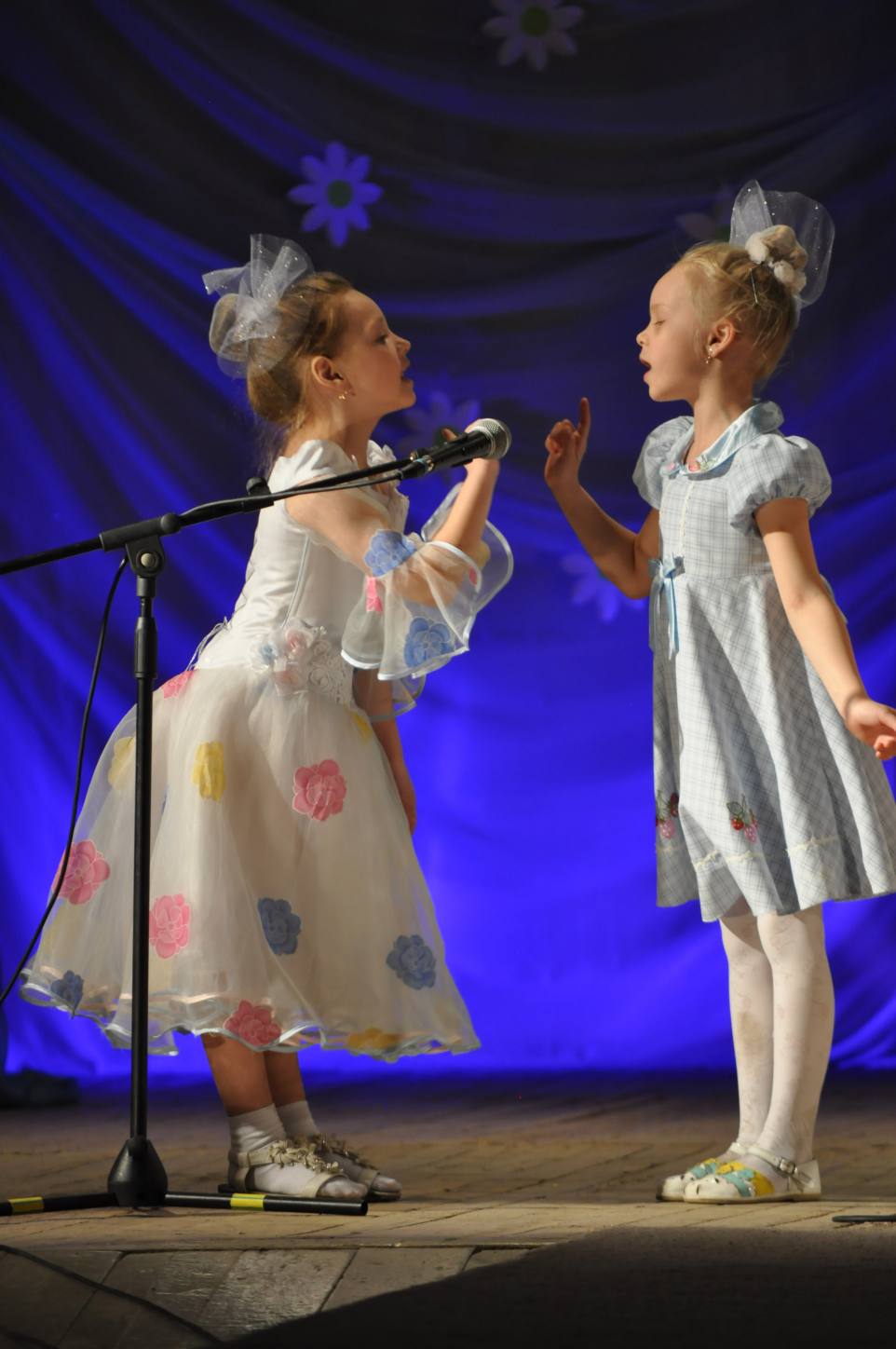 Вокальный ансамбль «СОЛНЫШКО»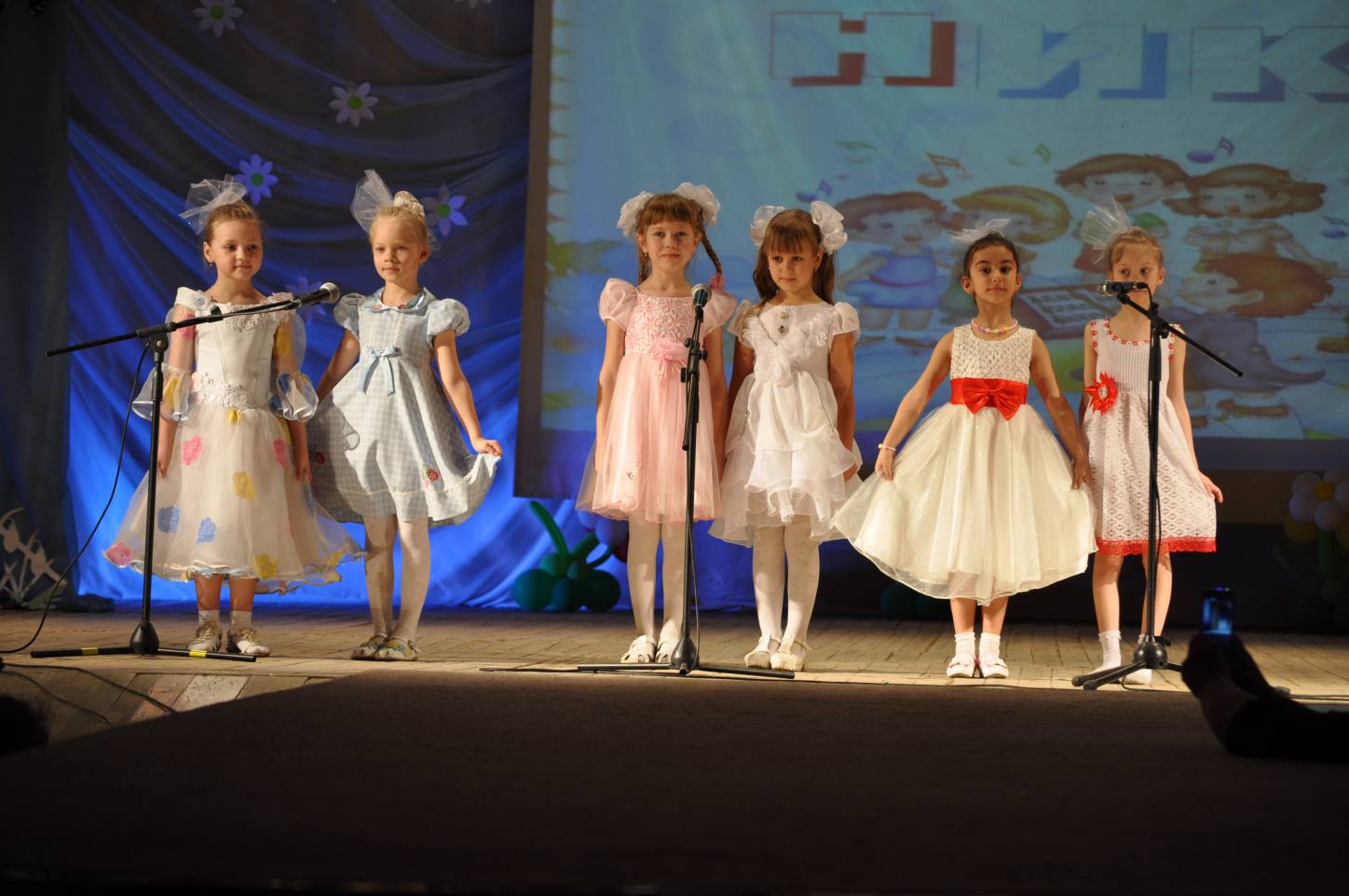 Полина и Арина поют В.-А.Моцарта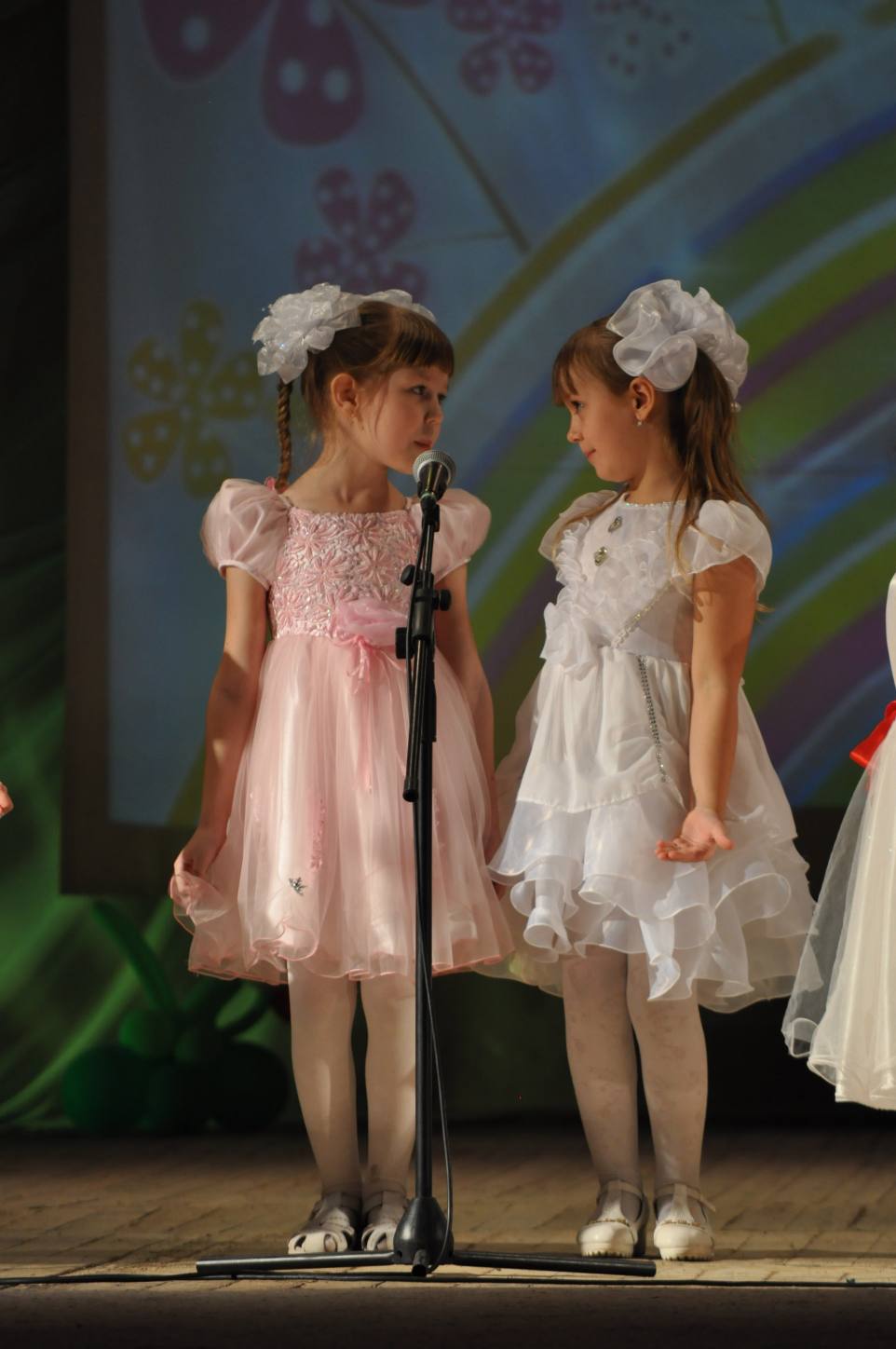 Лауреат 2-ой степени Муфтахадинова Ксения и муз. рук-тель Мамаева Е.В.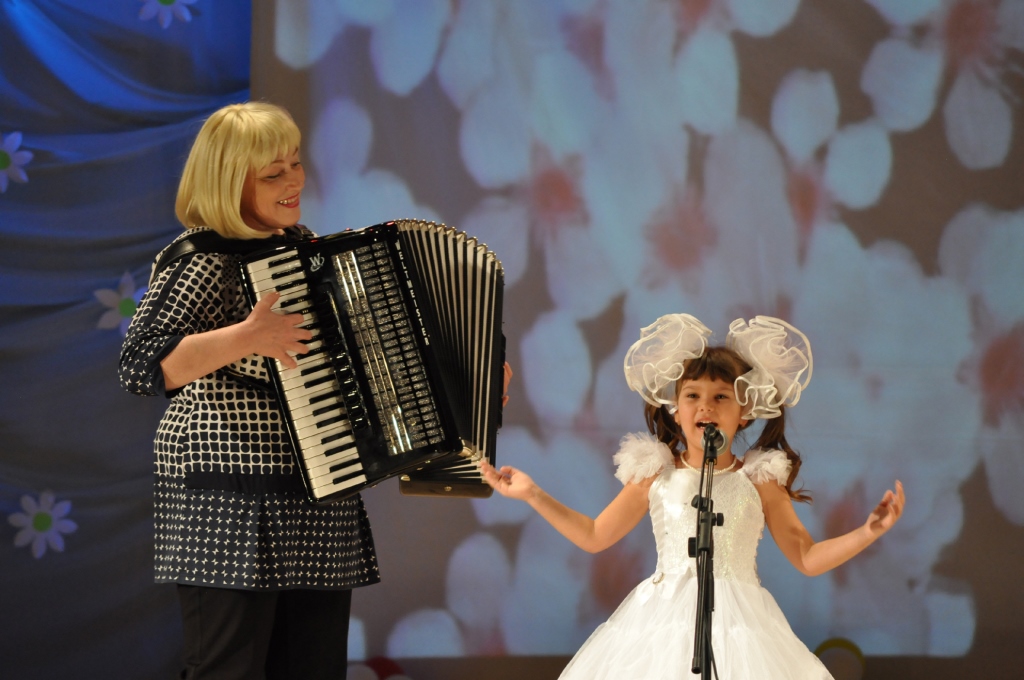 Мариям Саакян - лауреат I степени в номинации «Классический вокал»-соло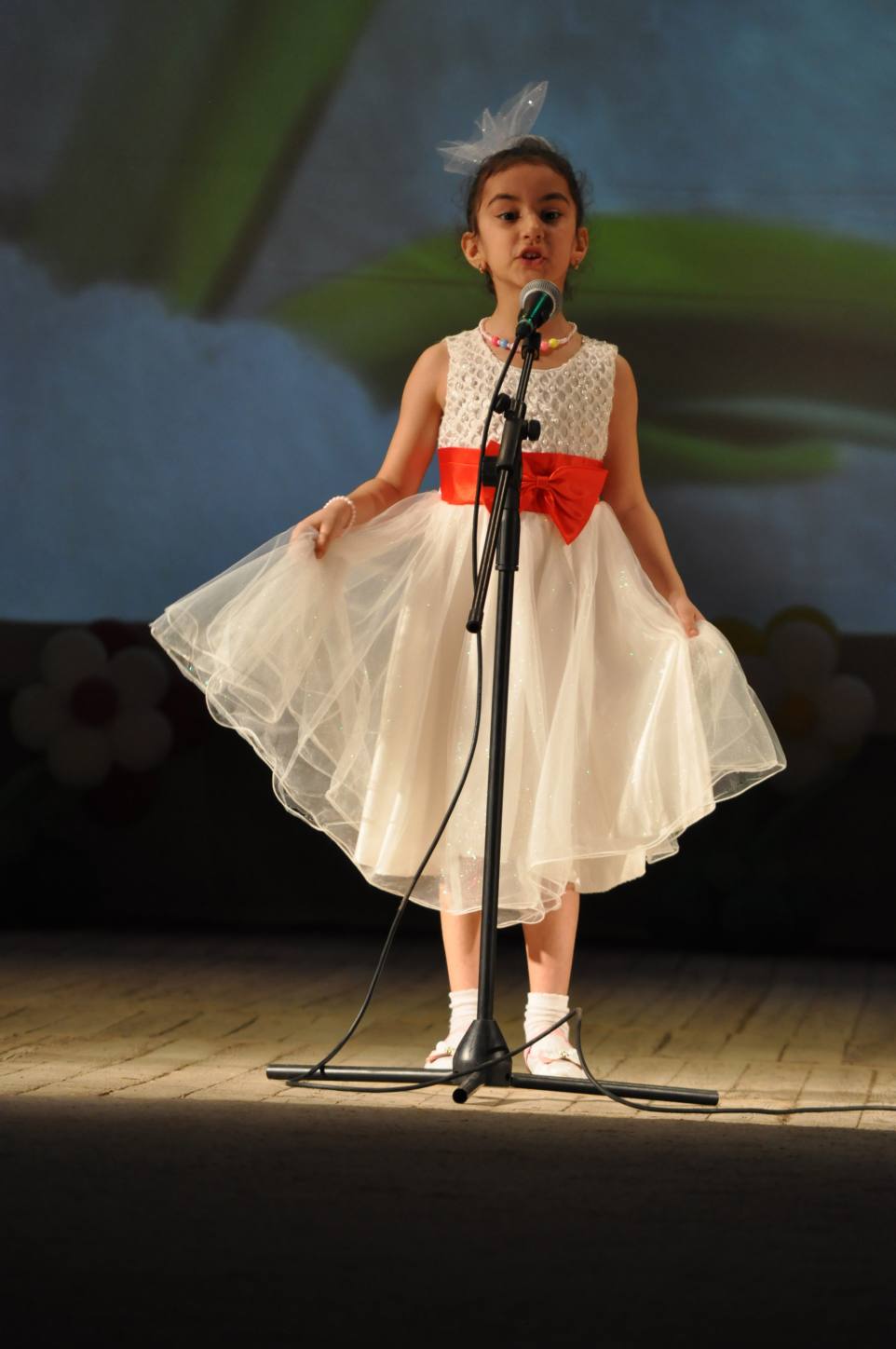 Ансамбль «Солнышко»- лауреат I степени вокального конкурса «Подснежники»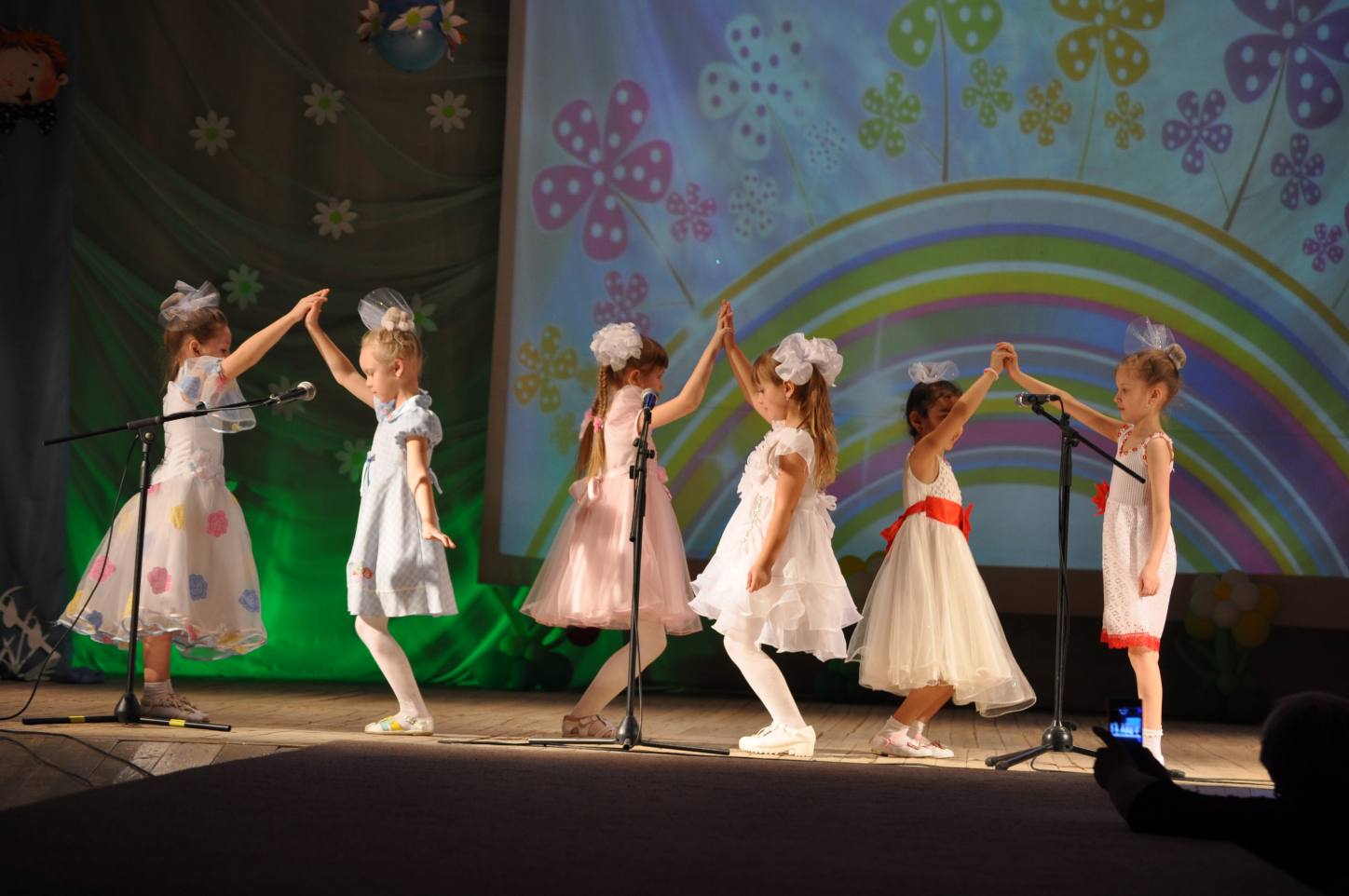 Вокальный ансамбль «Колокольчик»- лауреат II степени в номинации «Народный вокал»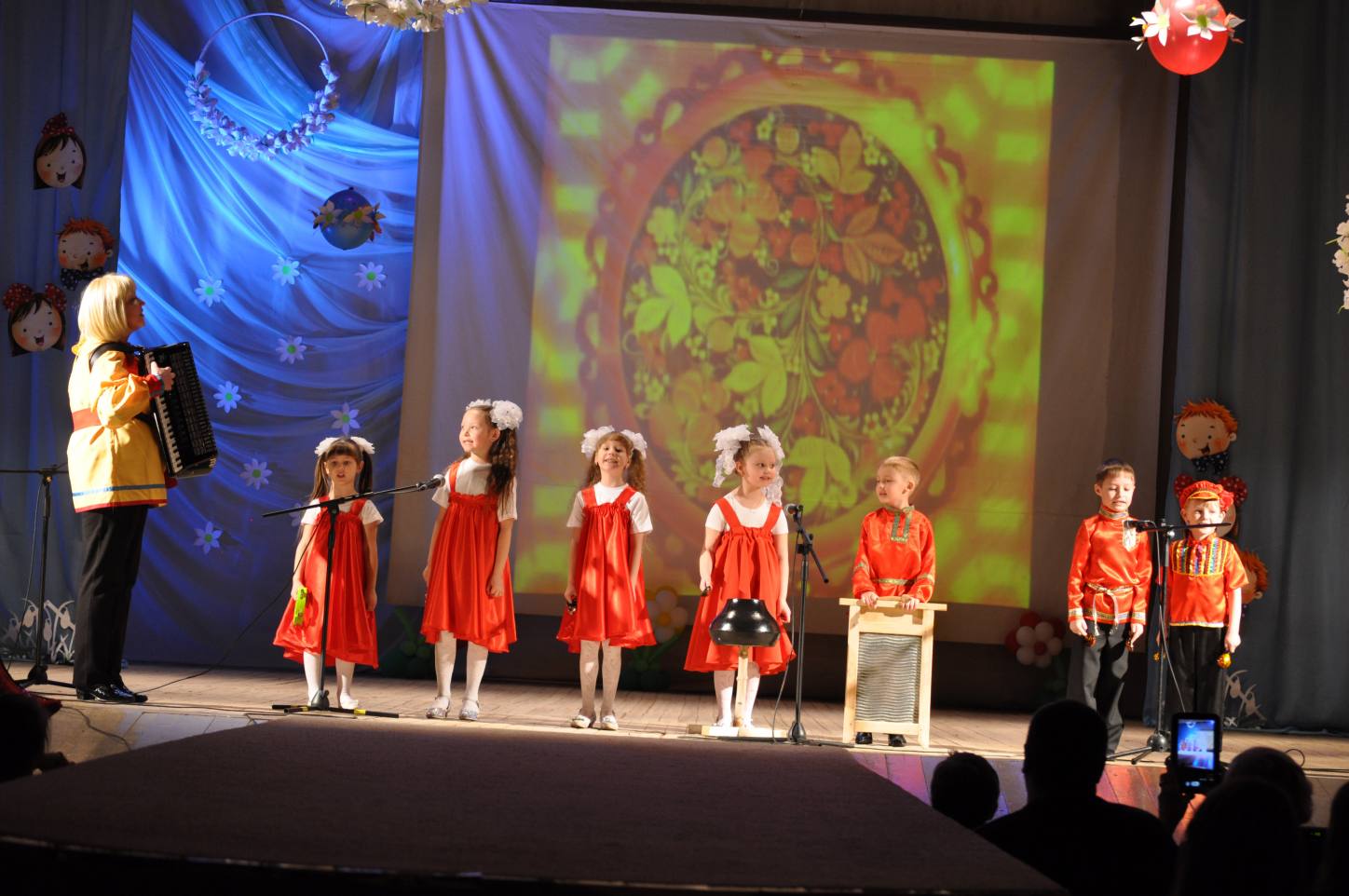 Необычные инструменты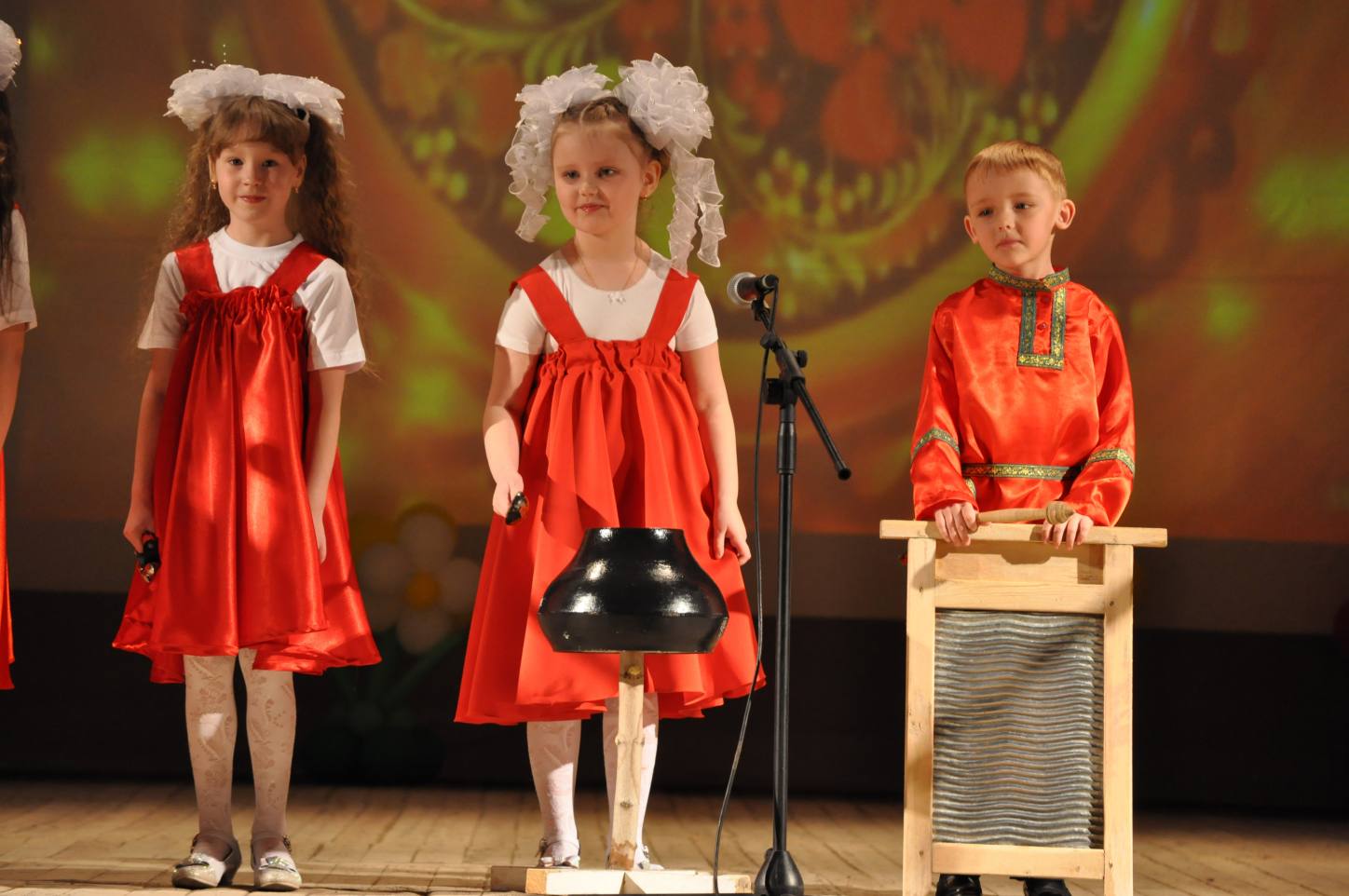 Участник конкурса Кириллов Григорий с песней «Ты не бойся, мама!»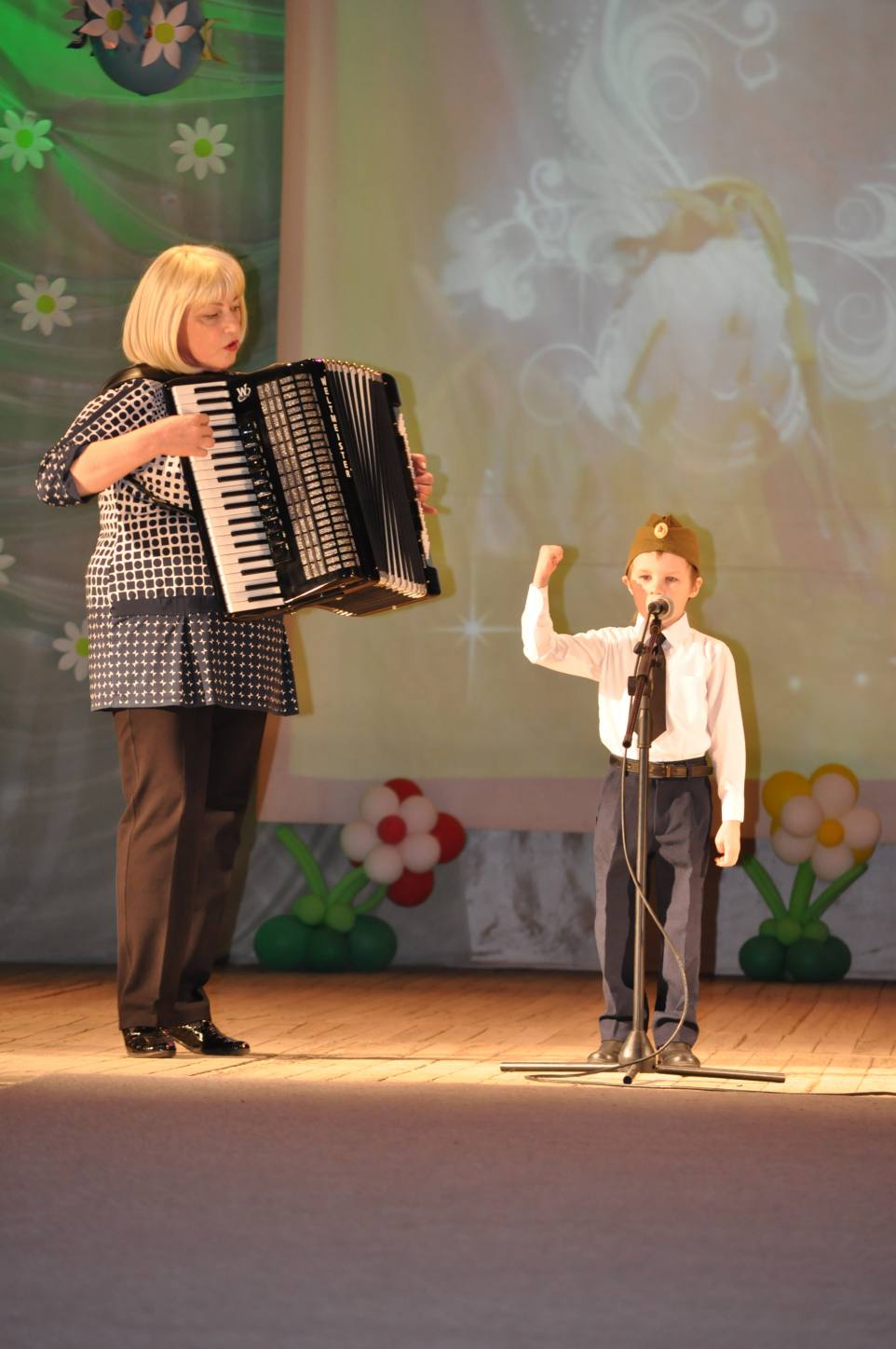 